日 本 福 祉 介 護 情 報 学 会第22回研究大会開催要綱　1. 大会テーマ　　介護分野におけるＩＣＴ化・情報化の展望と課題　－介護ＤＸの行方－2. 主催　　日本福祉介護情報学会3. 後援　　日本介護福祉学会4. 趣旨福祉・介護サービスにおけるＩＣＴ化・情報化の動きが加速し、政府によるＤＸ（Digital Transformation / デジタルトランスフォーメーション）の推進ともあいまって、そのあり方が大きく変わろうとしている。背景には、新型コロナウイルスの感染拡大、福祉･介護問題の拡大と変容、厳しい人手不足やスタッフの多様化、サービス提供の拡大・拡充への圧力、科学的支援の展開、地域社会における情報の共有と連携の推進、ヘルスケアの推進を視野に入れたビッグデータとしての情報活用、ＡＩ（人工知能）の活用など、問題状況の大きな変化とＩＣＴ化・情報化に関する技術的可能性の急速な拡大、政策サイドの活発な取り組みなど、多様な動きが存在し、福祉・介護サービスに転換を迫っている。本研究大会では、こうした動きを踏まえ、福祉・介護の立場から、高齢者介護分野におけるＩＣＴ化・情報化の将来に焦点をあて、理解を深めるとともに、そのあり方について議論を行う。5. 開催日時2021年7月17日（土）：10時00分～17時00分6. 開催方法　　オンライン開催〔対面会場では開催しません〕7. 日程及びプログラム09：30　受付開始10：00　自由研究発表（オンライン）12：00　休憩（昼食）12：40　学会総会（オンライン）13：10　基調講演（オンライン）　　　　テーマ　「介護分野におけるＩＣＴ化・情報化の展望と課題」　　　　　　　　講師　山田　栄子氏（内閣官房　情報通信技術（IT） 総合戦略室　参事官）14：10　休憩14：15　シンポジウム（オンライン）テーマ　「介護ＤＸの行方　－高齢者介護サービスの近未来－」○シンポジスト1.介護分野における生産性向上に向けた取組　～ＩＣＴの導入促進を中心に～厚生労働省 老健局認知症施策・地域介護推進課課長補佐　秋山　仁　氏2.科学的介護を支える情報システムの現状と展望一般社団法人保健医療福祉情報システム工業会（JAHIS)　介護システム委員会  　　　　委員長　畠山　仁　氏〔富士通Japan〕 3.介護現場のＤＸ、その現状と課題　　地域密着型総合ケアセンターきたおおじ　　施設長　杉原　優子　氏4.地方自治体の介護情報システム標準化の展望一般社団法人保健医療福祉情報システム工業会（JAHIS)　福祉システム委員会  　　　　委員長　金本　昭彦　氏〔(株) B2NEXT〕○コメンテーター　　社会福祉法人 愛和福祉会理事長　林　恭裕〔当学会理事〕東洋大学 ライフデザイン学部 准教授　早坂　聡久〔当学会会員〕○コーディネーター　　関西学院大学　教授　生田  正幸〔当学会代表理事〕　17：00　　閉会8．自由研究発表について○自由研究発表を希望される本学会会員は、以下の要領でお申し込みください。(1) 一件の自由研究発表の報告時間は、発表20分間、質疑10分間、計30分間です。※自由研究発表の数によって、多少変更する場合があります。(2) 資格：本学会会員に限ります。※共同研究発表者も含めて会員である必要があります。※非会員の方は、６月30日（水）必着にて会員申込手続きを済ませてください。・入会申し込み用紙を学会ホームページより入手し大会事務局まで郵送もしくはメールでご送付ください。：日本福祉介護情報学会ホームページ http://jissi.jp(3) 申込方法：今大会はオンライン開催のため、自由研究発表は、事前にエントリーが必要になります。希望者は、6月4日（金）までにエントリーサイトにお申し込み下さい（エントリー時の発表題目は仮題でも構いません）。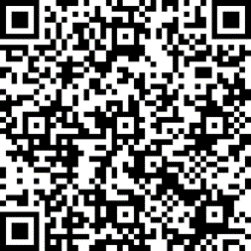 エントリーサイト：https://forms.office.com/r/vtZUYY7bWM※QRコードからもアクセスできます。(4)「自由研究発表要旨」の提出：自由研究発表要旨は、次ページの「自由研究発表要旨フォーマット」によりMicrosof社のWordでＡ４版２枚以内（図表を含む）を作成し、6月30日（水）までに、Wordファイルを大会事務局まで電子メール添付で送付してください（送付頂いたものを、大会参加者にデータ共有します）。　　自由研究発表要旨提出先：taikai2021@jissi.jp(5) 発表時は、各自画面共有をするなどして資料をご提示ください。(6）研究大会当日は、すべての自由研究発表者について、接続確認を9時15分より行う予定です。確認の手順については、別途お知らせします。9．参加費及び振込先■参加費①会員（一般）：2,500円　　　　　②会員（学生）：1,500円　　　　　　③非会員：3,500円※日本介護福祉学会員及びJAHIS会員企業社員の方は、参加申し込みの際のお申し出いただくと、会員（一般）と同額（2,500円）になります。■振込先・下記の①もしくは②のいずれかの方法で、参加申し込み後にお支払いください。①ゆうちょ銀行口座もしくは窓口より振り込む場合振込先 口座記号番号：００９５０－１－２１２７３９振込先 口座名称：日本福祉介護情報学会②他行からゆうちょ銀行へ振り込む場合振込先：ゆうちょ銀行　〇九九（ゼロキユウキユウ）店　　当座預金口座番号　０２１２７３９口座名称　日本福祉介護情報学会※領収書は発行しません、口座振り込み記録をもって領収の証明とさせていただきます。10．参加申し込み■参加対象・本学会会員にかかわらず、関心のある方であればどなたでも参加できます。■参加申し込み期限　・2021年7月15日（木）正午までとさせていただきます。■申し込み方法・今回の研究大会は、全てオンラインで行います（対面会場での開催は行いません）。・開催時間に安定して接続できるインターネット環境からパソコンやタブレットなどを使ってご参加ください。・参加申し込みは、オンラインでのみ受け付けます。次ページに記載した申し込み先URLもしくはQRコードから申し込みサイトにアクセスして、手続きを行って下さい。・お申し込みの際には、参加いただく際の接続先情報をお送りするため、申し込みいただいた方のメールアドレスの他、氏名（実名でお願いします）、所属、お住まいの住所、郵便番号などの情報を登録いただく必要があります。・登録いただいた情報等が不適切な場合、参加をお断りする場合があります。・登録いただいた情報は、今回の大会のためだけに使用し、その他の目的には使用しません。・登録いただくメールアドレスが、携帯電話のメールアドレスである場合、パソコンからのメールを受信可能な設定になっているかをご確認下さい。パソコンからのメールを受信できない設定になっている場合、必要な情報をお届けすることができません。・お申し込みは、お一人様１回に限ります。・使用するシステムの関係で参加いただける人数には限りがありますので、勝手ながら先着順とさせていただきます。悪しからずご了承ください。・手続きができなかった場合は、大会運営事務局（taikai2021@jissi.jp）宛に電子メールでご連絡ください。この場合も、パソコンからのメールを受信できない設定になっている携帯電話メールアドレスから連絡いただいた場合は、必要な情報をお届けすることができませんので、使用しておられるメールアドレスをよくご確認ください。・参加費のお支払いが確認できなかった場合、参加を取り消すことがありますので、ご注意ください。・電話・FAXによる申し込みや問い合わせには対応できませんので、ご容赦下さい。＜参加申し込み先（オンライン申し込みのみ）＞・申し込みサイト（　https://qr.paps.jp/doOH1　）からお申し込みください。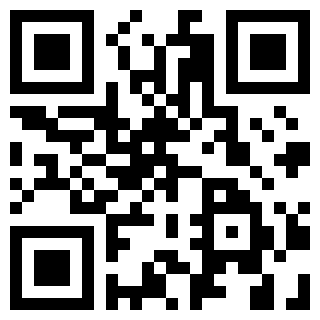 ・右のQRコードからも申し込みサイトにアクセスできます。申し込み期限　2021 年 7 月 15 日（木）正午 11．参加方法・大会当日（2021年7月17日）、9時45分頃より、インターネット上の会場をオープンします。・申し込みの際にメールでお送りしたURL（ハイパーリンク）をクリックしてご参加下さい。・大会で使用した資料などは、当日、お知らせするリンクからダウンロードいただけます。なお、資料の著作権は、各報告者と当学会にあり、無断転載や再利用などは、固くお断りします。大会の録画・録音についても、同様にお断りします。・大会の録画記録は、後日、当学会HPからご覧いただけます。・シンポジウムの際、参加者は、質問などの発言はできません。ショートメッセージ機能を使って質問や意見を送信いただけますが、時間の制約があるためシンポジウム中に対応できない場合は、ご容赦ください。・大会終了後、表示されるアンケートにご回答ください。12．問い合わせ先日本福祉介護情報学会　第22回研究大会　事務局〒603-8143 京都市北区小山上総町　大谷大学 社会学部 コミュニティデザイン学科　大原研究室　気付E-mail: taikai2021@jissi.jp※不在の場合が多いため、電話によるお問い合せには応じかねます。※お問い合わせの際には、ご連絡先を明記下さい。以上自由研究発表要旨フォーマット上端マージン25mm《用紙サイズ　Ａ４×２枚》左マージン25mm                                              　　              右マージン25mm下端マージン25mmタイトル○○・・・・・・・・○○発表者　所属○○大学　氏名○○・・○○共同研究者　所属○○大学　氏名○○・・○○、所属○○大学　氏名○○・・○○